О признании утратившим силу постановления Администрации  Русско-Алгашинского сельского поселения от 16.08.2012 № 64 «Об утверждении Положения о проверке достоверности  и полноты сведений, представляемых гражданами, претендующими на замещение должностей муниципальной службы в администрации Русско-Алгашинского сельского поселения, и муниципальными  служащими администрации Русско-Алгашинского сельского поселения и соблюдения муниципальными служащими требований к служебному поведению»        В целях установления правил служебного поведения и норм служебной этики муниципального служащего в профессиональной и во внеслужебной деятельности, в соответствии с экспертным заключением Министерства юстиции Чувашской Республики от 02.07.2014 г № 08/12 - 3472 администрация  Русско-Алгашинского сельского поселения  п о с т а н о в л я е т:1. Признать утратившим силу постановление администрации  Русско-Алгашинского сельского поселения от 16.08.2012 № 64 «Об утверждении Положения о проверке достоверности и полноты сведений, представляемых гражданами, претендующими на замещение должностей муниципальной службы в администрации Русско-Алгашинского сельского поселения, и муниципальными служащими администрации Русско-Алгашинского сельского поселения и соблюдения муниципальными служащими требований к служебному поведению»2. Настоящее постановление опубликовать в издании «Вестник Русско-Алгашинского сельского поселения Шумерлинского района» и разместить на сайте Русско-Алгашинского сельского поселения Шумерлинского района в сети Интернет.Глава Русско-Алгашинского сельского поселения                                    В.Н.СпиридоновЧĂВАШ  РЕСПУБЛИКИÇĚМĚРЛЕ РАЙОНĚ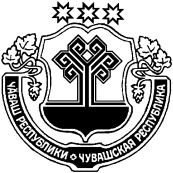 ЧУВАШСКАЯ РЕСПУБЛИКА ШУМЕРЛИНСКИЙ  РАЙОН  ВЫРĂС УЛХАШ ЯЛ ПОСЕЛЕНИЙĚН ПУÇЛĂХĚ ЙЫШĂНУ«28» августа 2019  № 59Вырăс Улхаш салиАДМИНИСТРАЦИЯ РУССКО-АЛГАШИНСКОГО СЕЛЬСКОГО ПОСЕЛЕНИЯ ПОСТАНОВЛЕНИЕ«28» августа 2019  №59 село Русские Алгаши